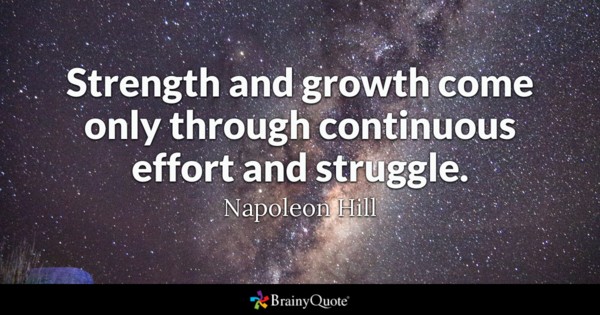 Think about the quote above.  Write an essay explaining how there is beauty in struggle.Be sure to:clearly state your controlling ideachoose your words carefullyorganize and develop your explanation effectivelyuse correct spelling, capitalization, punctuation, grammar and sentence structurestay within the given space for writing